I declare that the information provided is true and correct.Please email the completed form to certification@health.govt.nz.If you have any questions, please contact HealthCERT on 0800 113 813.If you hold a contract with Te Whatu Ora, you should also send a copy of this form to your Te Whatu Ora Portfolio Manager.Please email certification@health.govt.nz if:this pressure injury deteriorates to the point where the named resident requires hospital admission for treatment of the injurythe pressure injury is a contributing factor to an untimely deaththe reported pressure injury increases in severity.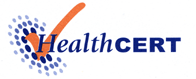 Notification of a pressure injury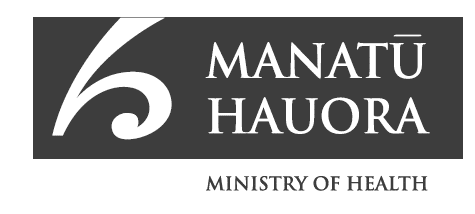 1.	PremisesLegal entity namePremises nameDistrict2.	Pressure injury details2.	Pressure injury detailsStage of pressure injuryStage of pressure injuryLocation of pressure injuryLocation of pressure injuryIf the resident has more than one pressure injury, provide details of all other pressure injuriesIf the resident has more than one pressure injury, provide details of all other pressure injuriesWas the pressure injury acquired at the facility?If acquired at the facility, when was the pressure injury identified?If acquired at the facility, when was the pressure injury identified?If not acquired at the facility, where was the pressure injury acquired?If not acquired at the facility, where was the pressure injury acquired?Has a wound nurse specialist assessed the pressure injury?If no, provide comments on why notIf no, provide comments on why notIf yes, provide dateIf yes, provide dateIs a wound specialist reassessment scheduled?If no, provide comments on why notIf no, provide comments on why notItemise the fit for purpose equipment at the facility that will meet the care needs of this residentItemise the fit for purpose equipment at the facility that will meet the care needs of this residentAny other comments?Any other comments?3.	Resident’s details3.	Resident’s details3.	Resident’s details3.	Resident’s details3.	Resident’s details3.	Resident’s details3.	Resident’s detailsTitleFirst name(s)First name(s)First name(s)Last nameDate of birthDate of birthDate of birthNHI number4.	Declaration to be completed by a Registered NurseNameDateDesignationDesignationDesignationPhone numberPhone numberPhone number5.	Submitting form6.	Further action